Public information Meeting on Rate Increase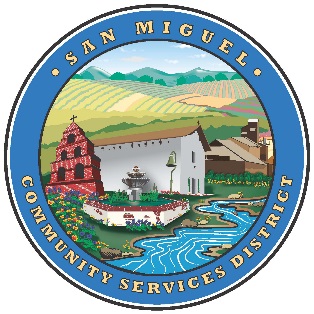 MEETINGS TO BE HELD AT 1150 MISSION STREETFRIDAY APRIL 6TH 2018 @ 7PMSATURDAY APRIL 28TH 2018 @ 5PMSATURDAY MAY  5TH 2018 @ 12PM and 5PM**traducción en español disponible**